STRAIPSNIO PAVADINIMAS Pirmo autoriaus vardas, pavardė1, Antro autoriaus vardas, pavardė21Straipsnio autoriaus atstovaujama institucija, adresas2Straipsnio autoriaus atstovaujama institucija, adresas AnotacijaStraipsnio anotacija originalo kalba (iki 500 žodžių). Tai glaustas tekstas, kuriame pateikiama straipsnio esmė, pristatant tyrimo tikslą, jo loginį pagrindimą, taikytus tyrimo metodus bei svarbiausias išvadas ir/ar keliamus naujus klausimus. Reikšminiai žodžiai: Pateikiami 4-7 reikšminiai žodžiai, atskirti kableliais. Įvadas Įvade pagrindžiamas nagrinėjamos temos aktualumas, naujumas, apibrėžiamas tyrimo tikslas, objektas, mokslinė ar tyrimo problema, jos ištirtumo laipsnis, taikyti tyrimo metodai.1. Skyriaus pavadinimas Pagrindinis straipsnio tekstas kuriame išdėstomi ir pagrindžiami autoriaus atlikto tyrimo rezultatai. Pateikiama aktuali mokslinės literatūros apžvalga, susieta su straipsnyje nagrinėjama problema. Mokslo darbų žurnale „Įžvalgos“ naudojamas APA (American Psychological Association) citavimo stilius. Tekste lenktiniuose skliaustuose reikia nurodyti autoriaus (-ių) pavardę ir šaltinio leidimo metus. Cituojant vieno autoriaus šaltinį tekste rašoma, pvz., (Pavardaitis, 2020). Cituojant dviejų autorių šaltinį tekste pateikiama, pvz., (Pavardaitis1 ir Pavardaitis2, 2018) arba (Pavardaitis1 & Pavardaitis2, 2018). Jeigu cituojami trys ir daugiau autorių, tekste pateikiamas tik pirmas autorius, pvz., (Pavardaitis ir kiti, 2019) arba (Pavardaitis et al., 2017). Jeigu cituojama konkreti šaltinio vieta ar pateikiama tiksli citata, nuorodoje pateikiamas ir šaltinio puslapį, pvz. (Pavardaitis ir kiti, 2017, p. 85). Jeigu cituojami skirtingų autorių, kurių pavardės sutampa, darbai, nuorodose pateikiami ir autorių inicialai, pvz., (V. Pavardaitis, 2018; V. Pavardaitis, 2019). Naudojant to paties autoriaus skirtingus šaltinius, išleistus tais pačiais metais, cituojama, pvz., (Pavardaitis, 2018a; Pavardaitis, 2019b). Atitinkamai šios raidės turi būti prirašytos prie leidimo metų ir pateiktame literatūros sąraše.Jeigu leidinio autorius yra institucija, asociacija ir panašiai, cituojant rašoma, pvz., (Utenos kolegija [UK], 2020) [pirmą kartą pateikta nuoroda]; UK, 2021) [antrą kartą ir vėliau pateikta nuoroda]. Jeigu leidinyje nenurodytas autorius, rašomas pavadinimas ir leidimo metai, pvz., (Skaitmeninė ekonomika ir visuomenė Lietuvoje, 2022) arba pirmieji kūrinio pavadinimo žodžiai (Motorinių transporto priemonių..., 2016).2. Skyriaus pavadinimas Mokslo darbų žurnalui „Įžvalgos“ parengtas straipsnis turi atitikti šiuos reikalavimus: Straipsnio apimtis 5 – 14 puslapių; Straipsnio tekstas spausdinamas Microsoft Word redaktoriumi, 12 pt dydžio Times New Roman šriftu;Rankraštis maketuojamas 21 centimetrų pločio ir 29,7 centimetrų aukščio formato lape viena skiltimi, vienos eilutės protarpiu (single) su 2 cm paraštėmis, naudojant abipusį lygiavimą; Pastraipos pradedamos su 0,7 cm įtrauka; Tarp straipsnio pavadinimo ir autoriaus vardo bei pavardės, skyriaus pavadinimo ir teksto, teksto ir formulės, teksto ir lentelės, teksto ir paveikslo paliekamas vienos eilutės intervalas; Straipsnio rankraščio dalims vartojami teksto stiliaus šriftai ir dydžiai pateikiami 1 lentelėje.1 lentelė. Teksto šrifto dydis, stilius ir lygiavimas (Šaltinis: sudaryta autorių)Lentelės maketuojamos kartu su tekstu, lygiavimas abipusis, numeruojamos virš lentelių tęstine tvarka arabiškais skaitmenimis, nurodomas šaltinis. Paveikslas – paveikėlis, diagrama ar schema tekste centruojamas. Pavadinimai rašomi po paveikslu centre, numeruojami tęstine tvarka, nurodomas šaltinis. Visi paveikslai turi būti aiškūs (1 pav.). 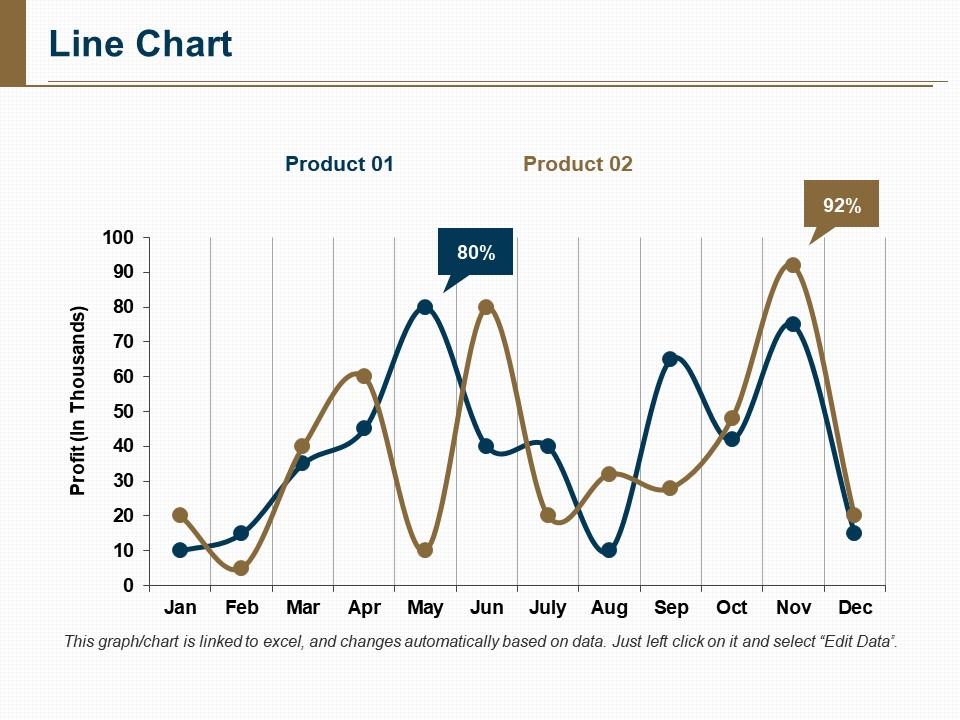 1 pav. Paveikslo pavadinimas Šaltinis: sudaryta autoriųMatematinės išraiškos (formulės) spausdinamos tik Microsoft Equation redaktoriumi kursyviniu (Italic) Times New Roman šriftu. Simboliai iš formulių, minimi tekste, spausdinami tik Microsoft Equation redaktoriumi. Formulės numeruojamos iš eilės arabiškais skaitmenimis skliaustuose formulės dešinėje, pvz.:	(1)čia:	S – stūmoklio eiga, m; n – variklio veleno sukimosi greitis, min-1.Išvados Išvadose apibendrinami straipsnyje pateikti svarstymai, tyrimų rezultatai. Pageidautina, kad išvados būtų sunumeruotos. Išvados ir rekomendacijos turėtų atitikti straipsnyje iškeltus uždavinius.Informacija apie finansavimą ir/arba padėka (jeigu reikia)Straipsnio pabaigoje gali būti pateikta informacija apie mokslo darbui rengti gautą finansavimą. Taip pat gali būti dedama padėka asmenims, prisidėjusius prie straipsnio rengimo.Literatūros sąrašas Straipsnio pabaigoje pateikiamas išsamus šaltinių sąrašas, pirmųjų autorių pavardes išdėstant pagal lotynų abėcėlę, o jeigu jų nėra – pagal leidinio pirmąją raidę. Šaltiniai parašyti nelotyniškais rašmenimis, išvardijami sąrašo gale. Jei nurodomos kelios to paties autoriaus publikacijos, paskelbtos tais pačiais metais, jas reikia išskirti, prirašant raides a, b, c..., po publikacijos metų. Literatūros sąrašo formavimo pavyzdžiai:Keskin, A., Guru, M. and Altiparmak, D. (2007). Biodiesel production from tall oil with synthesized Mn and Ni based additives: effects of the additives on fuel consumption and emissions, Fuel 86 (7), 1139-1143. doi.org/10.1016/j.fuel.2006.10.021. (Straipsnis moksliniame žurnale).Paliulis, N., Chlivickas, E. ir Pabedinskaitė, A. (2014). Valdymas ir informacija. Vilnius: Technika (Knyga)Valiulis, A. V. (2013). Engineering Materials Science: Structure, Properties and Applications. doi: 10.3846/1473-S Prieiga per internetą: < https://www.ebooks.vgtu.lt/product/engineering-materials-science-structure-properties-applications >. (Elektroninė knyga).Vares, V., Kask, U., Muiste, P., Pihu, T. and Soosaar, S. (2007). Biokuro naudotojo žinynas. Prieiga per internetą: <http://enmin.lrv.lt/lt/veiklos-sritys-3/atsinaujinantys-energijos-istekliai/tyrimai-ir-analizes-3>. (Internetinis tinklalapis).Išsamesnė citavimo ir literatūros sąrašo sudarymo informacija:https://www.mendeley.com/guides/apa-citation-guideSTRAIPSNIO PAVADINIMAS UŽSIENIO KALBAPirmo autoriaus vardas, pavardė1, Antro autoriaus vardas, pavardė2 1Straipsnio autoriaus atstovaujama institucija užsienio kalba2Straipsnio autoriaus atstovaujama institucija užsienio kalbaSummaryStraipsnio santrauka (iki 1 puslapio apimties, t. y. apie 3000 spaudos ženklų) anglų kalba (jei straipsnis rašytas lietuvių k.) arba lietuvių kalba. Santraukoje turi būti išdėstyti pagrindiniai straipsnio teiginiai ir išvados.Key words: First keyword, second keyword, third keyword. Straipsnio rankraščio dalims vartojami teksto stiliaus šriftai ir dydžiaiTeksto šrifto dydis, stiliusTeksto raidžių dydžiai, lygiavimo reikalavimaiPavadinimas12 pt, BoldDidž. raidės, lygiuojama prie kairiojo krašto  Autorius ir darbo vadovas12 pt, Boldmaž. raidės, lygiuojama prie kairiojo kraštoMokslo ir studijų institucijos, kurią atstovauja autorius, pavadinimas, adresas.  11 pt, Italicmaž. raidės, lygiuojama prie kairiojo krašto  Anotacija12 pt, Bold  maž. raidės, lygiuojama prie kairiojo kraštoAnotacijos tekstas12 pt, Normalmaž. raidės, lygiuojama prie kairiojo krašto  Įvado, skyrių pavadinimai12 pt, Boldmaž. raidės, lygiuojama prie kairiojo kraštoPagrindinis tekstas12 pt, NormalMaž. raidės, abipusis lygiavimasSantrauka11 pt, Normalmaž. raidės, abipusis lygiavimasLiteratūros sąrašas11 pt, Normalabipusis lygiavimas, šaltiniai numeruojamiMatematinės išraiškos: pagrindiniai simboliai, indeksai11 pt, Italic9 pt, Italicviena įtrauka nuo kairiojo kraštoLentelių pavadinimai11 pt, Boldcentruojama, virš lentelės. Pirmiausiai rašomas lentelės numeris, taškas, lentelės pavadinimasLentelių tekstas11 pt. Normalmaž. raidės, lygiuojama prie kairiojo krašto arba per visą lapąPaveikslų pavadinimai11 pt, Boldcentruojama, po paveikslu. Pirmiausiai rašomas paveikslo numeris, taškas, paveikslo pavadinimas